Муниципальное бюджетное дошкольное образовательное учреждениегорода Костромы «Детский сад № 55»Консультация для родителей«Права и обязанности родителей»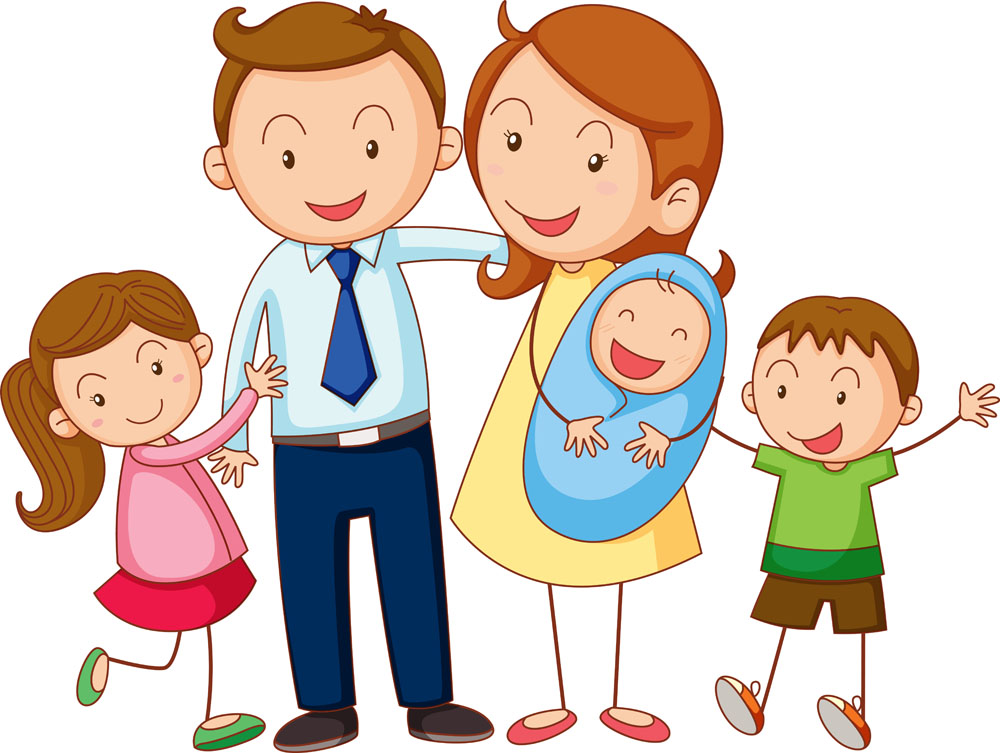                                                                   Подготовила:педагог-психолог                                                                   Н.С. ЧугуноваПрава и обязанности родителей в отношении их несовершеннолетних детей определены Семейным кодексом РФ. Родительские права, предусмотренные законодательством, прекращаются по достижении детьми возраста восемнадцати лет (совершеннолетия), а также при вступлении несовершеннолетних детей в брак и в других установленных законодательством случаях приобретения детьми полной дееспособности до достижения ими совершеннолетия. Таковым случаем, например, является эмансипация*, предусмотренная ст. 27 Гражданского кодекса РФ.Что ж, давайте посмотрим более подробно, как регулируется законодательством мера возможного и должного поведения родителей. Особенностью законодательного регулирования является то, что большинство прав родителей является в то же самое время и их обязанностью. Данный нюанс с одной стороны подчёркивает ответственность родителей за своих детей, а с другой стороны гарантирует им то, что именно они, а не кто-то другой, имеет право общаться, растить и воспитывать своих детей. При этом в соответствии с ст. 61 Семейного кодекса РФ родители имеют равные права и несут равные обязанности в отношении своих детей.В соответствии со ст. 63 Семейного кодекса РФ родители имеют право и обязаны воспитывать своих детей, они несут ответственность за воспитание и развитие своих детей, поэтому обязаны заботиться о здоровье, физическом, психическом, духовном и нравственном развитии своих детей. Именно родители имеют преимущественное право на воспитание своих детей перед всеми другими лицами, в том числе бабушками, дедушками, братьями, сёстрами, однако, согласно ст. 61 Семейного кодекса РФ, родители не вправе мешать и запрещать, близким родственникам общаться с ребёнком. Родители также обязаны обеспечить получение детьми основного общего образования. Выбор образовательного учреждения и формы обучения детей до получения ими основного общего образования осуществляется родителями, однако, с учётом мнения детей. На родителей, также возлагается, согласно ст. 64 Семейного кодекса РФ, зашита прав и интересов детей. Родители являются законными представителями своих детей и выступают в защиту их прав и интересов в отношениях с любыми физическими и юридическими лицами, в том числе в судах, без каких либо доверенностей и специальных полномочий. Однако, родители не вправе представлять интересы своих детей, если органом опеки и попечительства установлено, что между интересами родителей и детей имеются противоречия. При наличии таких противоречий, орган опеки и попечительства обязан назначить представителя для защиты прав и интересов детей.Семейный кодекс РФ в том или ином виде неоднократно подчёркивает, что главенствующим в семье являются интересы ребёнка. Весь процесс воспитания и осуществления иных родительских прав не может быть в противоречии с интересами ребёнка. Именно обеспечение этих интересов должно быть предметом основной заботы их родителей. При этом в процессе реализации родительских правомочий, запрещено причинение вреда физическому и психическому здоровью детей, их нравственному развитию. Способы воспитания детей должны исключать пренебрежительное, жестокое, грубое, унижающее человеческое достоинство обращение, оскорбление или эксплуатацию детей.Недобросовестные родители, осуществляющие свои права в ущерб правам и интересам детей, несут предусмотренную законодательством ответственность, в зависимости от совершенного правонарушения. Все вопросы, касающиеся воспитания и образования детей, решаются родителями по их взаимному согласию исходя из интересов детей и с учётом мнения детей. Родители, либо один них, при наличии разногласий вправе обратиться за разрешением этих разногласий в орган опеки и попечительства или в суд.В жизни не так уж редки случаи, когда родители, по той или иной причине, проживают раздельно. Место жительства детей в таком случае должно устанавливается соглашением родителей, а при отсутствии соглашения судом. При этом, решение вопроса осуществляется исходя из интересов детей и с учётом мнения детей. При этом суд учитывает привязанность ребёнка к каждому из родителей, братьям и сёстрам, возраст ребёнка, нравственные и иные личные качества родителей, отношения, существующие между каждым из родителей и ребёнком, возможность создания ребёнку условий для воспитания и развития (род деятельности, режим работы родителей, материальное и семейное положение родителей и другие обстоятельства).Регулируя отношения, связанные с определением места жительства ребёнка, родители которого проживают раздельно, Семейный кодекс РФ, в ст. 66 закрепляет и гарантии для родителя, проживающего отдельно от ребёнка. Так, например, родитель, проживающий отдельно от ребёнка, в полной мере имеет права на общение с ребёнком, участие в его воспитании и решении вопросов получения ребёнком образования, наравне с другим родителем. Создание каких-либо препятствий в этом родителем, с которым проживает ребёнок, незаконно, за исключением случаев, когда общение с другим родителем причиняет вред физическому и психическому здоровью ребёнка, либо его нравственному развитию. Помимо всего прочего, родитель, проживающий отдельно от ребёнка, имеет право на получение информации о своём ребёнке из воспитательных учреждений, лечебных учреждений, учреждений социальной защиты населения и других аналогичных учреждений. В предоставлении информации может быть отказано только в случае наличия угрозы для жизни и здоровья ребёнка со стороны родителя, при этом такой отказ может быть оспорен в судебном порядке.Если родители, проживающие раздельно, не могут по добровольному соглашению определить порядок осуществления ими родительских прав, то таковой порядок определяется судом, с участием органа опеки и попечительства по требованию родителей, либо одного из них. Невыполнение решения суда влечёт применение к виновному родителю соответствующих мер, предусмотренных действующим законодательством. В случае же злостного невыполнения решения суда, по требованию родителя, проживающего отдельно от ребёнка, суд может вынести решение о передаче ему ребёнка исходя из интересов ребёнка и с учётом мнения ребёнка.Особо законодателем оговорены права несовершеннолетних родителей. Так, в соответствии со ст. 62 Семейного кодекса РФ несовершеннолетние родители имеют права на совместное проживание с ребёнком и участие в его воспитании. Несовершеннолетние родители, не состоящие в браке, в случае рождения у них ребёнка и при установлении их материнства и (или) отцовства вправе самостоятельно осуществлять родительские права по достижении ими возраста шестнадцати лет. До достижения несовершеннолетними родителями возраста шестнадцати лет ребёнку может быть назначен опекун, который будет осуществлять его воспитание совместно с несовершеннолетними родителями ребёнка. Разногласия, возникающие между опекуном ребёнка и несовершеннолетними родителями, разрешаются органом опеки и попечительства. Также, несовершеннолетние родители имеют права признавать и оспаривать своё отцовство и материнство на общих основаниях, а также имеют право требовать по достижении ими возраста четырнадцати лет установления отцовства в отношении своих детей в судебном порядке.Кроме всех перечисленных правомочий, у родителей есть и право на защиту своих прав. Согласно ст. 68 Семейного кодекса РФ родители вправе требовать возврата ребёнка от любого лица, удерживающего его у себя не на основании закона или не на основании судебного решения. В случае возникновения спора родители вправе обратиться в суд за защитой своих прав. При этом  суд рассматривающий дело, вправе с учётом мнения ребёнка отказать в удовлетворении иска родителей, если придёт к выводу, что передача ребёнка родителям не отвечает интересам ребёнка. Если судом установлено, что ни родители, ни лицо, у которого находится ребёнок, не в состоянии обеспечить его надлежащее воспитание и развитие, суд передаёт ребёнка на попечение органа опеки и попечительства.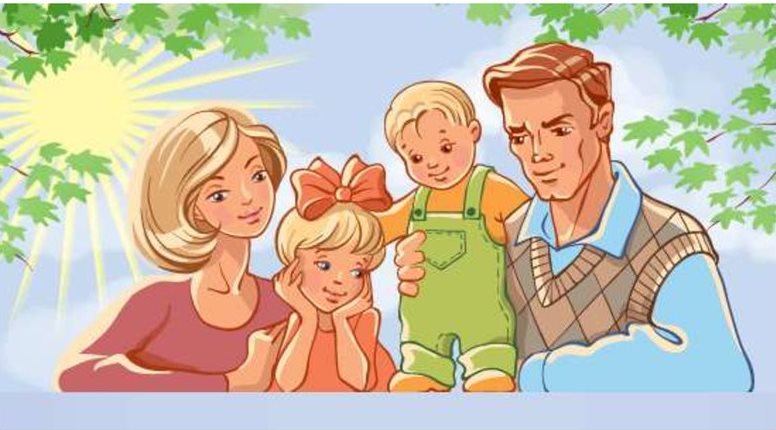 